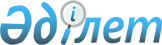 Положение Об аттестации судебных экспертов Республики Казахстан
					
			Утративший силу
			
			
		
					Утверждено приказом Министра юстиции Республики Казахстан от 16 марта 1998 г. N 181. Зарегистрированo в Министерстве юстиции Республики Казахстан 27.04.1998 г. N 507. Приказ утратил силу - приказом и.о. Министра юстиции РК от 5 августа 2005 года N 214 (V053784 (вводится в действие со дня официального опубликования)



     В целях реализации Закона Республики Казахстан  
 Z970188_ 
  "О судебной экспертизе" приказываю:



     1. Утвердить Положение "Об аттестации судебных экспертов Республики Казахстан". 



     2. Утвердить Положение  
 V980508_ 
  "О порядке присвоения квалификации судебного эксперта в Центре судебной экспертизы Министерства юстиции Республики Казахстан" и Инструкцию  
 V980509_ 
  "О порядке деятельности квалификационной комиссии по присвоению квалификации судебного эксперта при Центре судебной экспертизы Министерства юстиции Республики Казахстан".



     3. Контроль за исполнением настоящего Приказа возложить на Вице-Министра юстиции Даулбаева А.К.


     Министр






                             Положение






                 "Об аттестации судебных экспертов 






                       Республики Казахстан"





                         I. Общие положения



      1.1. Аттестация судебных экспертов осуществляется в соответствии со статьей 16 Закона Республики Казахстан 
 Z970188_ 
 "О судебной экспертизе". 



      Аттестация судебных экспертов проводится в целях оценки и стимулирования роста профессиональной квалификации судебных экспертов. 



      1.2. Аттестацию проходят судебные эксперты, являющиеся сотрудниками органов судебной экспертизы Республики Казахстан, а также иные лица, удовлетворяющие требованиям пункта 2 статьи 10 Закона Республики Казахстан 
 Z970188_ 
 "О судебной экспертизе", которым в результате сдачи квалификационного экзамена комиссии при Центре судебной экспертизы Министерства юстиции либо при Центре судебной медицины Министерства образования, культуры и здравоохранения Республики Казахстан присвоена квалификация судебного эксперта. 



      1.3. Прохождение аттестации является обязательным условием для получения лицензии на право осуществления судебно-экспертной деятельности в Республике Казахстан. 



      1.4. Для проведения аттестации судебных экспертов приказом Министра юстиции образуется Аттестационная комиссия при Министерстве юстиции, которая работает на постоянной основе. 



      1.5. В состав комиссии входят: Вице-Министр юстиции Республики Казахстан, директор Центра судебной экспертизы Министерства юстиции Республики Казахстан и его заместитель, директор Центра судебной медицины Министерства образования, культуры и здравоохранения и его заместитель, а также начальники областных управлений юстиции, руководители территориальных подразделений Центра судебной экспертизы Министерства юстиции Республики Казахстан и Центра судебной медицины Министерства образования, культуры и здравоохранения Республики Казахстан по месту проведения аттестации. 



      1.6. Материалы на аттестуемых экспертов представляют Центр судебной экспертизы Министерства юстиции Республики Казахстан и Центр судебной медицины Министерства образования, культуры и здравоохранения Республики Казахстан. 



      1.7. Организационно-техническое обеспечение деятельности Аттестационной комиссии в гг. Алматы и Акмола возлагается на Министерство юстиции, в областных центрах - на областные управления юстиции. 




 



                     


II. Порядок проведения аттестации


 




 



      2.1. В аттестационную комиссию представляются следующие материалы: 



      - представление директора Центра судебной экспертизы Министерства юстиции Республики Казахстан либо директора Центра судебной медицины Министерства образования, культуры и здравоохранения; 



      - характеристика, отражающая уровень профессиональной подготовки, деловые и нравственные качества аттестуемого; 



      - нотариально заверенная копия диплома о высшем образовании (при наличии у аттестуемого ученой степени и ученого звания - копии диплома и аттестата); 



      - нотариально заверенная копия свидетельства о присвоении квалификации судебного эксперта; 



      - автобиография; 



      - личный листок по учету кадров, заверенный по месту работы. 



      2.2. К представляемым материалам должны быть приложены копии приказов о поощрениях и дисциплинарных взысканиях аттестуемого за последние два года, рецензии на экспертные заключения, сведения о жалобах и решения органов судебной экспертизы, принятых по ним. 



      По усмотрению аттестационной комиссии могут быть затребованы дополнительные сведения об аттестуемом. 



      2.3. Аттестуемый должен быть ознакомлен с характеристикой и другими материалами под роспись. 



      2.4. Комиссия рассматривает материалы и проводит аттестацию сессионно, один раз в квартал. 



      2.5. Профессиональный уровень, нравственные и деловые качества аттестуемого определяются в ходе предварительной подготовки к заседанию комиссии. 



      2.6. Аттестуемый должен быть письменно извещен о предстоящей аттестации за 10 (десять) дней до ее начала. 



      2.7. Аттестация проводится на государственном либо русском языке по выбору аттестуемого. 



      2.8. Аттестация проводится в форме собеседования по представленным материалам. 



      2.9. Заседание аттестационной комиссии правомочно при наличии не менее двух третей ее членов. На заседании ведется протокол, в котором отражаются: время и место заседания, состав комиссии, фамилия, имя, отчество, место работы аттестуемого и краткое содержание проведенного собеседования, а также решение, принятое комиссией. Решение комиссии принимается простым большинством голосов ее членов. При равном количестве голосов, голос председателя является решающим. 



      2.10. Решение Аттестационной комиссии оформляется в виде заключения: 



      - аттестован; 



      - не аттестован. 



      2.11. Решения и протоколы подписываются председательствующим и членами комиссии. Член комиссии, не согласный с решением, вправе свое мнение изложить в письменном виде. 



      2.12. Результаты аттестации сообщаются аттестуемому после голосования. 



      2.13. Заключение аттестационной комиссии выдается лицу после прохождения аттестации. 



      2.14. Материалы аттестационной комиссии относятся к категории документов постоянного хранения. 



      2.15. Отрицательное решение аттестационной комиссии может быть обжаловано в Министерстве юстиции Республики Казахстан в течение 10 дней со дня получения копии решения комиссии. Повторное рассмотрение вопроса об аттестации судебного эксперта допускается не ранее, чем через три месяца. 



      2.16. Повторная аттестация лиц, являющихся сотрудниками органов судебной экспертизы, проводится по истечении 5 лет. Повторная аттестация иных лиц осуществляется по истечении срока действия лицензии на право осуществления судебно-экспертной деятельности.



      2.17. Повторная аттестация проводится в порядке, предусмотренном настоящим Положением.




                                                     Приложение 1


                              Протокол




                 заседания квалификационной комиссии


___________________________________________________________________________



               (наименование судебно-экспертного органа)

"____"__________199__г.

     В заседании участвовали_______________________________________________



                               (если в заседании квалификационной 



___________________________________________________________________________



       комиссии принимали участие специалисты, не являющиеся ее членами,



___________________________________________________________________________



          то в протоколе кроме фамилии указывается их место работы,



___________________________________________________________________________



                       должность и специальность)

     Квалификационная комиссия в соответствии с "Положением о порядке присвоения квалификации судебного эксперта в Центре судебной экспертизы Министерства юстиции Республики Казахстан" рассмотрела:

     1. Представление____________________________________________________________



о присвоении квалификации судебного эксперта_______________________________



                                                  (вид экспертизы,



___________________на______________________________________________________



 специальность)                  (фамилия, имя, отчество, должность)

     2. Характеристику_____________________________________________________



                                  (фамилия, имя, отчество)



     3. Наблюдательные производства или проекты заключений эксперта, 



составленные_______________________________________________________________



                          (фамилия, имя, отчество)



___________________________________________________________________________



     Для выяснения уровня знаний___________________________________________



                                       (фамилия, имя, отчество)



     были заданы вопросы:__________________________________________________



___________________________________________________________________________



___________________________________________________________________________



__________________________________________________________________________,



на которые им даны___________________________________________________ответы



                         (правильные, неправильные)

     Квалификационная комиссия решает:

Присвоить__________________________________________________квалификацию    



судебного эксперта с правом производства___________________________________



                                           (вид экспертизы, специальность)



     Воздержаться от присвоения____________________________________________



квалификации судебного эксперта____________________________________________



                                          (указать мотивы)



___________________________________________________________________________



 

     Председатель комиссии:

     Секретарь:




                                                       Приложение 2


                               Журнал




              регистрации выдачи свидетельств о присвоении




                    квалификации судебного эксперта


___________________________________________________________________________



 N ! Номер        ! Фамилия, имя, отчество лица,  ! Дата выдачи  !Расписка 



п/п! свидетельства! получившего свидетельство     !свидетельства !в        



   !              !                               !              !получении



___!______________!_______________________________!______________!________




                                                      Приложение 3

                        

 Карточка судебного эксперта


Фамилия, имя, отчество_____________________________________________________

Образование________________________________________________________________

                          (какое учебное заведение окончил и когда)

Ученая степень, звание_____________________________________________________

___________________________________________________________________________

Должность__________________________________________________________________

                (на момент присвоения квалификации судебного эксперта)

Стаж работы в судебно-экпертных организациях_______________________________

Квалификация судебного эксперта присвоена решением 

экспертно-квалификационной комиссии________________________________________

_____________________________________________от "____"______________199__г.

(наименование судебно-экспертной организации)

протокол N_________________с правом производства___________________________

___________________________________________________________________________

экспертиз по специальности_________________________________________________

___________________________________________________________________________

Дополнительно представлено право производства экспертиз____________________

___________________________________________________________________________

                  (какого вида и по какой специальности)

____________________________решением экспертно-квалификационной комиссии

от "____"____________199__г.

Продлено право экспертиз___________________________________________________

                                 (какого вида и по какой 

____________________________решением экспертно-квалификационной комиссии

       специальности)

_____________________________________________от "____"______________199__г.

лишен права экспертиз "_____"_____________199__г.

в связи с ________________________________________________________________

                               (указать причину)

Размер карточки 210х148 мм

					© 2012. РГП на ПХВ «Институт законодательства и правовой информации Республики Казахстан» Министерства юстиции Республики Казахстан
				